Study Abroad in Israel 
Application FormApplicantFirst and Middle Name:      Last Name:      Gender:       female           maleBirthdate, Place of Birth:      Country of Citizenship:      Expiration Date of Passport:      Home Address:      Phone Number (where applicant can be easily reached):      University Email Address:      @student.uibk.ac.atMatriculation Number/Student Number at LFUI:      Field of Study:      Program of Study (BA, MA, Diploma, Teaching Program, Other):      Current Number of semester:      Degree Earned (for MA and PhD students only):      I am applying for the following semester:Summer Semester 2018 (March 2018-July 2018):       Winter Semester 2018/2019 (October 2018-February 2019):      Please rank all partner universities according to your preferences:
(Beit Berl College, Ben-Gurion University, Braude College, Holon Institute of Technology, Tel Aviv University)
1.					2.					3.  Emergency ContactFirst and Last Name:      Relationship of Contact Person:      Phone Number:                                                 Email Address:      Address:       Study Abroad InformationDid you previously participate in any exchange/mobility activity (f.e. Erasmus etc.)? If yes, please indicate the program, date and length:      Please write one to two paragraphs, stating your reasons for your application to study in Israel:Statement of CostsHow much money do you overall estimate to spend for your semester abroad?      How do you plan to finance your semester abroad?      Please indicate your family’s total annual household income:      I applied for a scholarship at       (name of institution/department). Amount       
granted: yes         no         reasons:      Place and Date:      Signature:Please submit your COMPLETE application no later than 
October 30, 2017 for the Summer Semester 2018 AIANI – Austria Israel Academic Network InnsbruckUniversität Innsbruckaiani@uibk.ac.at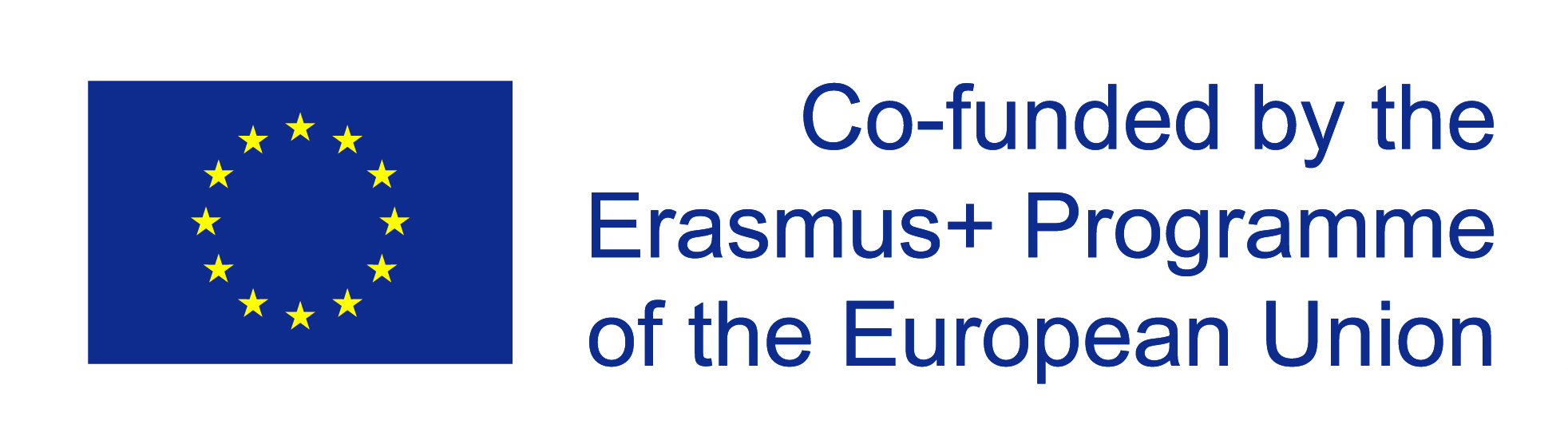 